````````````````````````````	The City School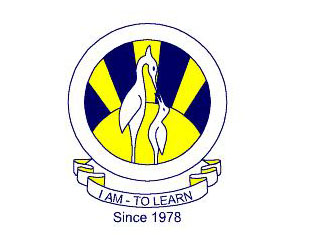 North Nazimabad Boys Campus1st Monthly Test Term 2(2017)Result Date: 1st Monthly Test Term 2(2017), 23rd Feb’ 2017 ==================================================================The City SchoolNorth Nazimabad Boys Campus1st Monthly Test Term 2(2017)Result Date: 1st Monthly Test Term 2(2017), 23rd Feb’ 2017 ==================================================================S. No.DaysDateClass 7Class 81Wednesday1st Feb’ 17UrduUrdu2Thursday2nd Feb’ 17GeographyGeography3Friday3rd Feb’ 17EnglishEnglish4Monday6th Feb’ 17HistoryHistory5Tuesday7th Feb’ 17ScienceScience6Wednesday8th Feb’ 17ICTICT7Thursday9th Feb’ 17MathematicsMathematics8Friday10th Feb’ 17IslamiyatIslamiyatS. No.DaysDateClass 7Class 81Wednesday1st Feb’ 17UrduUrdu2Thursday2nd Feb’ 17GeographyGeography3Friday3rd Feb’ 17EnglishEnglish4Monday6th Feb’ 17HistoryHistory5Tuesday7th Feb’ 17ScienceScience6Wednesday8th Feb’ 17ICTICT7Thursday9th Feb’ 17MathematicsMathematics8Friday10th Feb’ 17IslamiyatIslamiyat